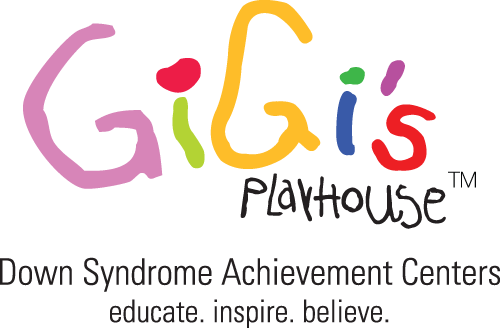 APPLICATION FOR THE BOARD OF MANAGERS – GIGI’S PLAYHOUSEThank you for your interest in being a member of the Board of Managers of GiGi’s Playhouse!NAME:													BUSINESS AFFILIATION / TITLE:										MAILING ADDRESS:											CITY, STATE  ZIP:											EMAIL ADDRESS:											PREFERRED PHONE:						 home / work / cell (please circle one) Please check the education or skills that you could contribute to the board:___ Business management                                               ___ 	Public relations
	___ Marketing communications                                      ___ 	Fundraising
	___ Legal                                                                              ___ 	Community Relations / Outreach
	___ Educator                                                                       ___ 	Therapist
	___ Medical                                                                         ___ 	Finance/Accounting
	___ Event Management                                                    ___ 	Community LeaderHave you ever served as a board member for any other organization (for profit or non-profit)?  If so, please describe your experience:What type of life experience(s) have you had that would add to your being a member of the board at GiGi’s Playhouse?  Please also attach a resume or bio.Why are you interested in a role on this board?What area(s) would you be interested in working on?How many hours per month do you have available to dedicate to GiGi’s Playhouse (min 10 hours)?_________Do you understand that attendance at monthly board meetings is required?   	YES	     	NOWill you commit to an annual fundraising requirement of $2,000?   	YES	   	NOPlease return completed application to:
GiGi's Playhouse Fox Valley
4024 Fox Valley Center Dr.
Aurora, IL 60504
630-778-7529Foxvalley@gigisplayhouse.org